ГККП «Ясли – сад №24 г. Павлодара»ЖумабаеваАйман Какауевнавоспитательстаж работы 35 летпервая категорияТема: «Зеркало. Отражение»организация детского экспериментированиястаршая группаЦель: Развивать познавательный интерес детей в процессе экспериментирования,            умение устанавливать причинно - следственные отношения.Задачи: 1. Познакомить детей с понятием «отражение», «тень».               2. Развивать познавательную активность детей в процессе знакомства с                   явлением отражение.               3. Воспитывать наблюдательность, самостоятельность мышления,                     эмоционально – положительное отношение к  занятиям                     экспериментированиям.Словарная работа: учёные, лаборатория, эксперимент, отражение, тень.Билингвальный компонент: күннің сәулесі - солнечный зайчик, айна - зеркало,                                                    ғалымдар – ученые.Оборудование: игрушка солнечный зайчик, зеркала различной формы и размера,                            картина, карточки для индивидуальной работы (по количеству                             детей), фольга, игрушки, ткань, бумага, карандаши.Ожидаемый результат:Знать: понятия «отражение», «тень».Иметь: навыки учебного сотрудничества, экспериментирования.Уметь: устанавливать причинно – следственные связи, делать выводы.Схема последовательности экспериментальной работы      Приложение № 1                            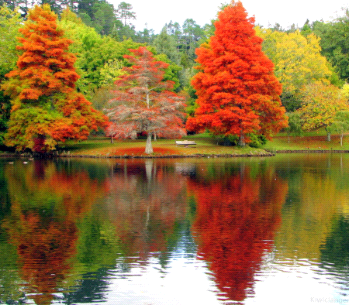 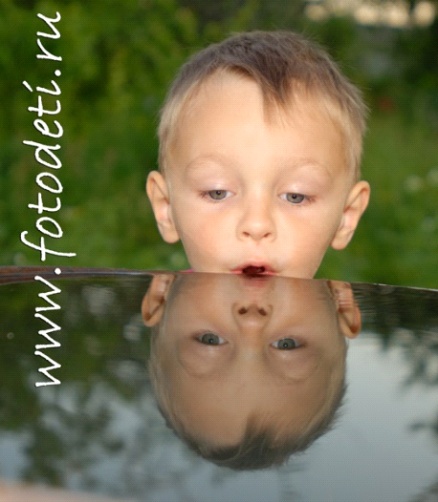     Приложение № 2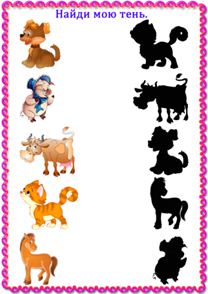         Приложение № 3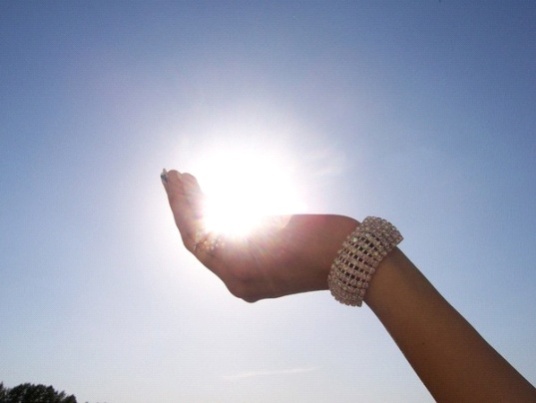 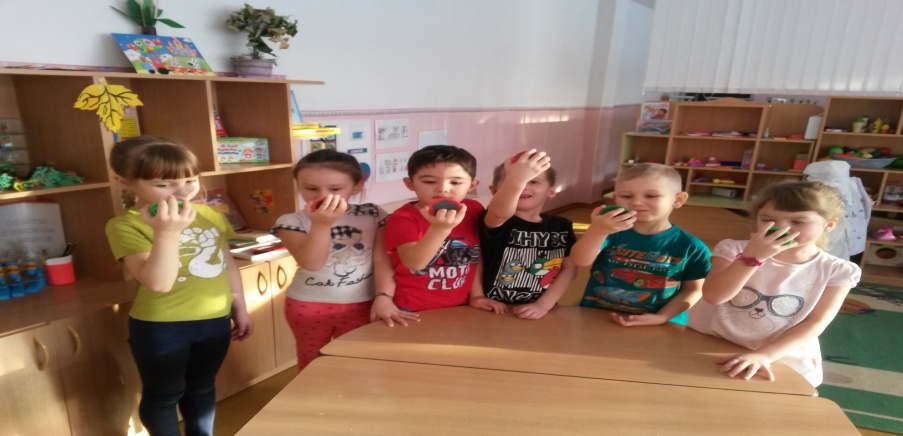 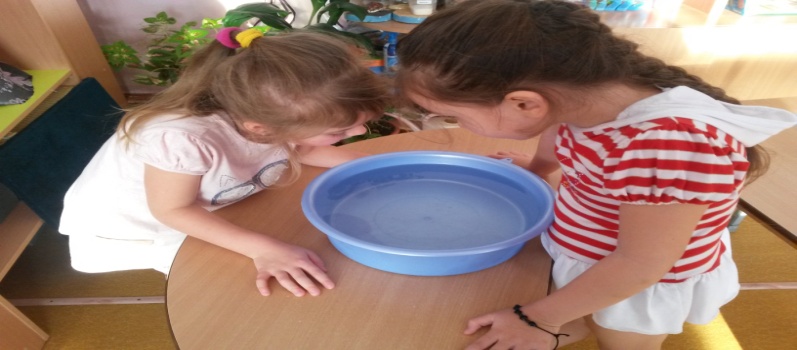 № п/пЭтапы действийДействия воспитателяДействия детей1 Мотивационно -побудительныйВ: Сегодня у нас необычное занятие и нам с вами необходимо слуховое, зрительное восприятие, умение думать, наблюдать, чувствовать и рассуждать. Занятие очень интересное и полно сюрпризов. К нам в гости сегодня пришел Солнечный зайчик (игрушка).Дети стоят полукругом,обращают внимание навоспитателя и подходят к ней.2Организационно -поисковыйС.з: - Здравствуйте, я Солнечный зайчик . К вам проник я, через оконное стекло, и очень рад тому, что я у вас сегодня в гостях. Мои солнечные лучики постоянно за вами наблюдают и, видят какие вы любознательные. А хотите знать еще больше об окружающих вас предметах? Солнечные лучики попросили меня вам помочь поэкспериментировать. А вы хотите провести эксперимент, опыт, и стать настоящими юными учеными? С.з: Кто такие ученые? Давайте пропоем это слово. А сейчас, покружитесь, и я с помощью солнечных лучиков превращу вас в юных ученых. 1,2,3 - ты ученый, посмотри!  Предлагаю пройти в научную лабораторию, где  проводятся опыты. Нас ждет много нового и интересного! Лаборатория! Запомните это слово. Давайте медленно произнесем его.Что вы видите на столе? (зеркала, ложка, чаша с водой и т.д.). Многие блестящие предметы позволяют увидеть собственное отражение. Отражение - это изображение предмета, на поверхности. Подумайте, где можно увидеть собственное отражение? Поищите в группе предметы, в которых можно увидеть отражение (зеркала, фольга, некоторые детали игрушек, стекло и т.д.). Свое отражение также можно увидеть в воде. Показ картины (приложение №1). Вопросы по картине: «Что бывает после дождя?»Присмотритесь внимательно, что вы видите в луже? Да, действительно свое отражение, тени от предметов можно увидеть в воде.Молодцы! А сейчас мы с вами проведем индивидуальную практическую работу.Задание: «Найди мою тень» (приложение №2). Замечательно! С заданием справились все! А теперь психогимнастика «Солнечный лучик» (приложение № 3).Ну вот, все отдохнули, теперь  предлагаю вам, юные ученые, провести эксперименты:  1. Посмотрите в чашу с водой. Разглядывая собственные отражения, давайте попробуем определить, всегда ли они ясные и четкие. Отчего это зависит?2. Продолжим наше увлекательное экспериментирование. Отгадайте загадку:  Висит окошко                       В окошке АнтошкаОтошел Антошка Пустое окошко.Да, совершенно верно, это зеркало. Сейчас мы проведем эксперименты с зеркалами. Возьмите в руки зеркало и внимательно рассмотрите себя в нем. Кого вы там видите? Улыбнитесь своему отражению.Предлагаю взять любую понравившуюся вам игрушку и показать ее в зеркало. Внимательно посмотрите и ответьте на вопросы: «Где у куклы (мишки, зайца) правая рука? Левая рука?» и т.д. Действительно, если вы показываете правую руку в зеркале, то в зеркале отражается левая рука. Там где в жизни правая сторона, в зеркале - левая, и наоборот.  Продолжим наш эксперимент: положите перед собой лист бумаги, поставьте перед листом бумаги зеркало. Когда мы пишем, глядя в зеркало, где буквы выглядят обычным образом, на бумаге они оказываются перевернуты. Правильно написанными будут лишь буквы Н, О, Е, В – те, которые выглядят одинаково и в зеркале, и на бумаге, хотя изображение в зеркале перевернуто.  Дети с интересом слушают, присматриваются к солнечному зайчику.Дети проявляют желание стать юными учеными.Предположения детей.Пропевают слово.Дети кружатся и надевают шляпы ученых.Дети проходят в другую часть группы, имитирующую лабораторию, с интересом осматривают.Произносят и запоминают это слово.Называют предметы, которые видят.Дети размышляют.Присматриваются и несколько детей находят свое отражение, берут предметы и объясняют, почему взяли именно этот предмет.Рассматривают картину и отвечают на вопросы.Лужи.Отражение деревьев, людей.Самостоятельно работают по карточкам.Проявляют интерес к работе. Дети выполняют релаксационные упражнения.Расходятся по подгруппам.Дети в ходе экспериментов приходят к выводу: предметы, имеющие гладкую, блестящую поверхность, дают хорошее отражение, а предметы щероховатые значительно худшее. При этом есть множество предметов, которые вообще не позволяют увидеть собственное отражение -это ткань, лист бумаги и др. Свое отражение можно увидеть в оконном стекле, блестящей ложке, смятой фольге и др. предметах.Отгадывают загадку: зеркало.Проводят эксперимент. Свое отражение.Берут на выбор игрушку и проводят эксперимент. 
Отвечают на вопросы.Делают вывод: в зеркале все отражается «наоборот». Проводят эксперимент, делятся своими впечатлениями.3Рефлексивно -корригирующийВы достойно справились с экспериментами и получаете звание «Юные ученые».- Вам понравилось быть учеными, проводить эксперименты?- Что было трудным для вас?- Какие получили знания?- Что бы вы еще хотели узнать? Перед вами лежат длинные и короткие лучики. Кому очень понравилось занятие возьмите длинный лучик, если кто-то, в чем-то затруднялся, возьмите короткий лучик и прикрепите к макету солнца. С.з: Ну, что ребята, мне пора прощаться с вами, но если вы захотите еще раз увидеть меня, возьмите зеркальце подойдите к окну, и наведите зеркало на лучик солнца, и к вам приду я, веселый Солнечный зайчик. Спасибо!Получают грамоты «Юных ученых».Отвечают на вопросы. Осознают важность полученной информации.Выбирают лучики, каждый ребенок объясняет свой выбор.Прощаются.